Mise en situation (problématique) :Vous êtes technicien dans un chantier naval, un nouveau client s’est présenté à l’entreprise. Il possède un voilier Bénéteau 27.7 équipé d’une motorisation à propulsion électrique SD6. Après appropriation du système et de ses composants, vous devez rentrer en communication avec le système afin de contrôler ses performances et identifier d’éventuelles anomalies.Pré-requis : TD1 Constitution et utilisation du groupe propulsion électrique SD / Utilisation Smartphone1. Installer les outils de communication avec le systèmeTélécharger l’application VICTRON CONNECT sur votre mobileCréer un compte VICTRON ENREGY ou utiliser le compte professeur.Indiquer sur la copie l’adresse mail et le mot de passe utilisés2. Assurer la connexion avec l’écran de control du SD62.1. Identifier l’identifiant portail VRMAppuyer 2 fois sur le bouton de contrôle.Accéder à l’écran des réglages du contrôleur GX (Color Control GX) pour récupérer l’identifiant VRM :2.2. Ajouter l’ID VRM à l’application Victron Connect de votre mobile3. Lire et interpréter les informations3.1. Identifier les informations en lien avec le système sous-tension en statique3.2. Identifier les informations en lien avec le système sous-tension en dynamique pendant différentes phases de fonctionnementNom : ____________Travaux de Découverte- TD3- Connexion interface de communication au groupe de propulsion électrique SD6 -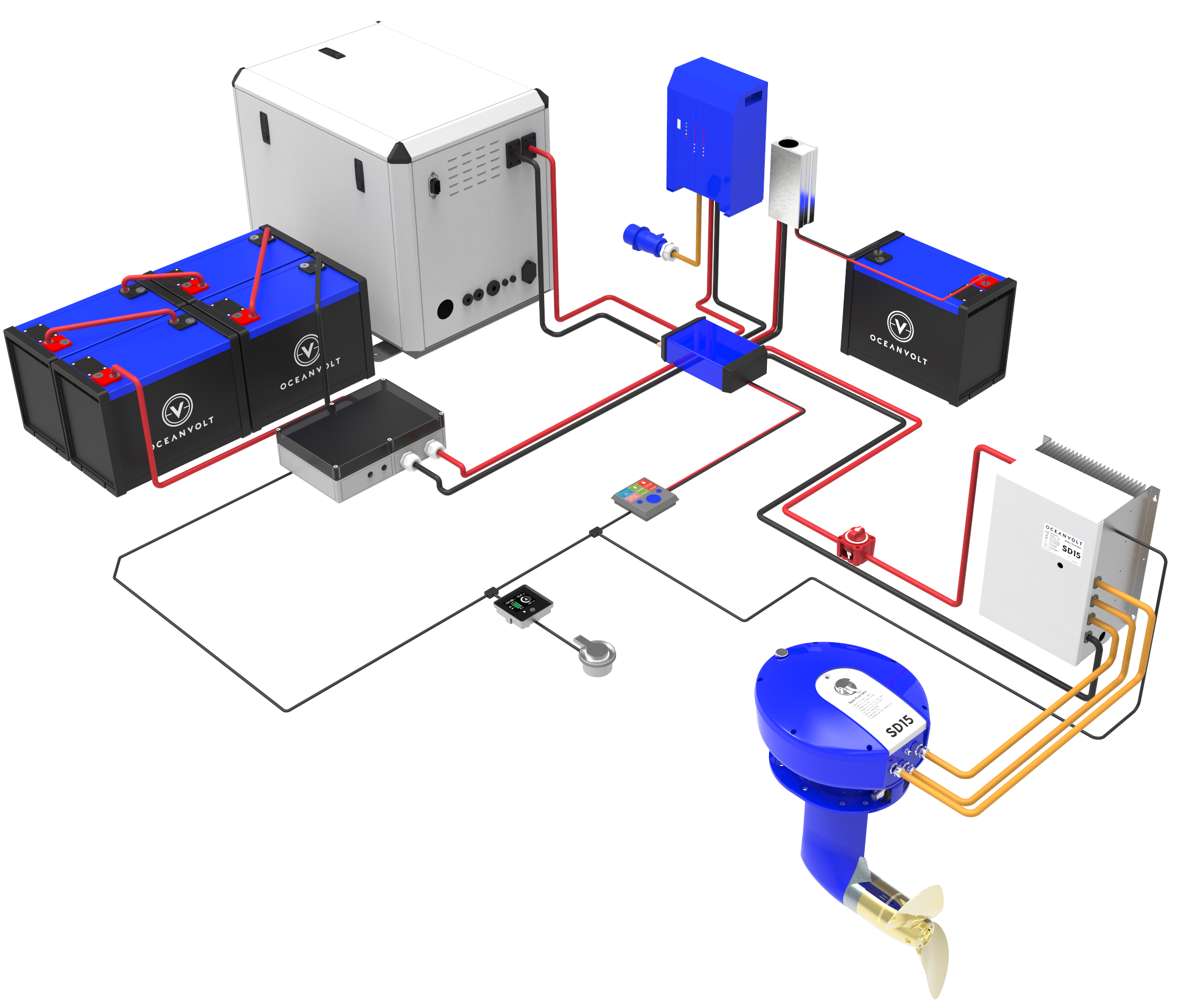 Classe : ___________Travaux de Découverte- TD3- Connexion interface de communication au groupe de propulsion électrique SD6 -Date : ____________Travaux de Découverte- TD3- Connexion interface de communication au groupe de propulsion électrique SD6 -Objectifs :- Télécharger l’application constructeur sur mobile - Communiquer avec le système SD6- Lire et interpréter les informations de l’applicationSupport : 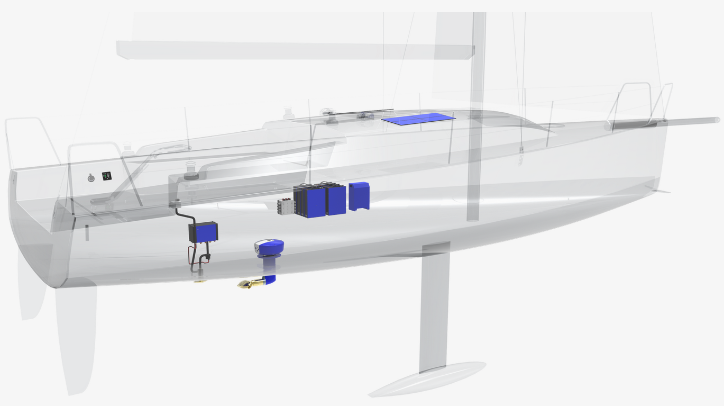 Ressource :- Bateau 27.7- DR & TD1- Temps : 2hTravail demandé :- Installer les outils de communication- Assurer la connexion- Utiliser et comprendre l’interfaceIndicateurs d’évaluation : Compléter le questionnaire Les interventions sont réalisées correctement, en sécurité et en autonomie Le poste de travail et les matériels sont toujours disposés et rangés proprementCentre d’intérêtTâches professionnellesCompétencesSavoirs associésCI 1Approche fonctionnelle d'un équipement (bateaux, mécanique générale, …)T2.2. Réaliser les essaisT2.8. Rechercher les incidences sur les systèmes ou composants périphériquesT3.7. Contrôler la qualité de l’intervention et les performancesC126 Accompagner la prise en main d’un système ou d’un matérielC131 Collecter toutes les données nécessaires à une interventionC223 Mettre en œuvre les essais et mesures prévusC310 Identifier la ou les solutions constructives liées à l’interventionC314 Contrôler les performances et les caractéristiques de l’embarcation, de l’équipementC412 Apprécier les risques professionnels liés à l’interventionS21 ENERGIE ELECTRIQUE 12/24 VOLTSS22 ENERGIE ELECTRIQUE 220 VOLTSS34 MOTORISATIONS44 Prévention des risques professionnelsNom : ____________Travaux de Découverte- TD3- Connexion interface de communication au groupe de propulsion électrique SD6 -Classe : ___________Travaux de Découverte- TD3- Connexion interface de communication au groupe de propulsion électrique SD6 -Date : ____________Travaux de Découverte- TD3- Connexion interface de communication au groupe de propulsion électrique SD6 -